МУНИЦИПАЛЬНОЕ ДОШКОЛЬНОЕ ОБРАЗОВАТЕЛЬНОЕ УЧРЕЖДЕНИЕ
«ДЕТСКИЙ САД №7»152150 Ярославская область, г. Ростов,  Микрорайон №1, д.10._____________________________________________________________________________                                                            Управление образования  11.01.2016 г.                                                                                                         №Отчёт о проведении информационно- пропагандистской компании «Движение без опасности»Фотоматериалы размещены на сайте МДОУ.Заведующая МДОУ ______________________________ О.Н.БлохинаТип ООФормы организации Текстовая частьМДОУЗанятия, беседыоформление предметной пространственной образовательной среды, выставки детских рисунков, памятки для родителейС 18.12.15 г. в МДОУ во всех возрастных группах был проведен  цикл  тематических занятий и бесед  по правилам ПДД «Внимание  - дети». В группах была оформлена предметная среда (информационные стенды, книжные центры, центр изо деятельности, центр сюжетно-ролевой игры).  В группах и на стенде в ДОУ была оформлена выставка «Безопасность на улицах» и «Осторожно – дети!». Для родителей  в приёмных ячейках на стендах были  оформлены памятки. Отчёт  о работе выставлен на образовательный сайт МДОУ.МДОУЗанятия, беседыоформление предметной пространственной образовательной среды, выставки детских рисунков, памятки для родителей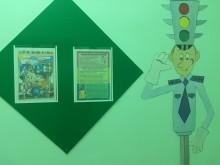 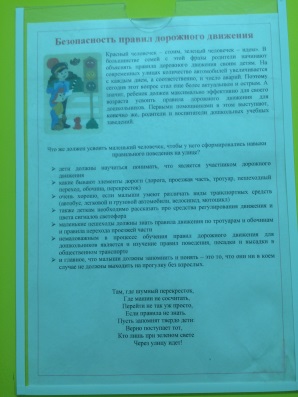 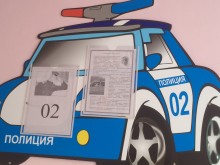 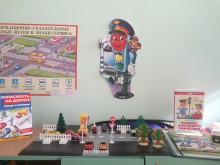 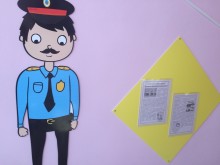 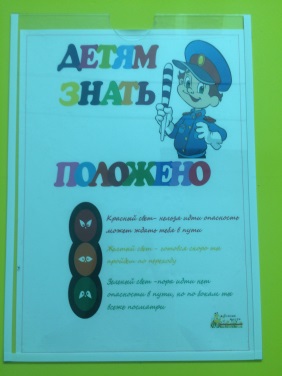 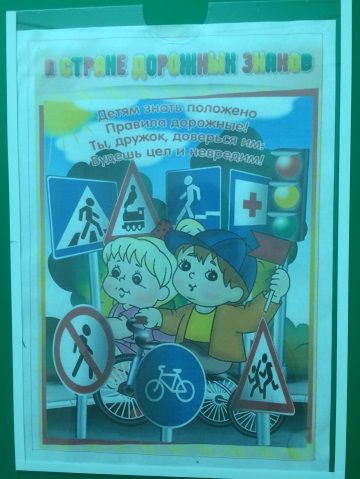 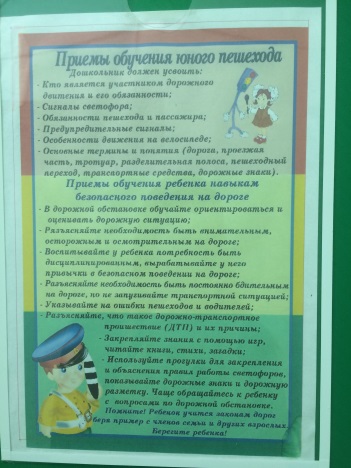 